Экзамен для арбитражных управляющих состоится 5 апреля 2024 годаУправление Росреестра по Иркутской области информирует, что в соответствии с Правилами проведения и сдачи теоретического экзамена по единой программе подготовки арбитражных управляющих, 5 апреля 2024 года  состоится теоретический экзамен по единой программе подготовки арбитражных управляющих для лиц, прошедших обучение в Иркутском институте (филиале) Федерального государственного бюджетного образовательного учреждения высшего образования «Всероссийский государственный университет юстиции (РПА Минюста России)». По результатам теоретического экзамена, лицам, успешно его сдавшим, будут выданы Свидетельства о сдаче теоретического экзамена по единой программе подготовки арбитражных управляющих.Пресс-служба Управления Росреестра по Иркутской области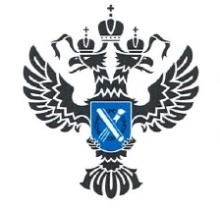 УПРАВЛЕНИЕ РОСРЕЕСТРАПО ИРКУТСКОЙ ОБЛАСТИ                   21 марта 2024 года                   21 марта 2024 года